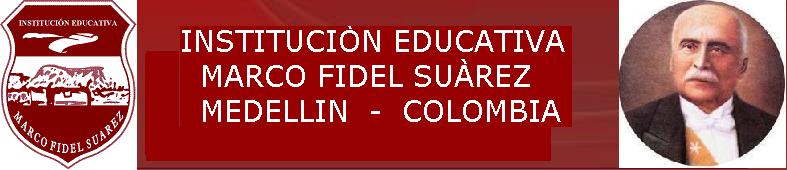 SECRETARIA DE EDUCACIÓNÁREA: HUMANIDADES INGLÉS.GRADO: TERCEROOBJETIVO DE GRADO. Comprender el lenguaje sobre las personas a su alrededor, su comunidad y sus celebracionesSECRETARIA DE EDUCACIÓNÁREA: HUMANIDADES INGLÉS.GRADO: TERCEROOBJETIVO DE GRADO  Comprender el lenguaje sobre las personas a su alrededor, su comunidad y sus celebracionesSECRETARIA DE EDUCACIÓNÁREA: HUMANIDADES INGLÉS.GRADO: TERCEROOBJETIVO DE GRADO: Comprender el lenguaje sobre las personas a su alrededor, su comunidad y sus celebracionesSECRETARIA DE EDUCACIÓNÁREA: HUMANIDADES INGLÉS.GRADO: TERCEROOBJETIVO DE GRADO: Comprender el lenguaje sobre las personas a su alrededor, su comunidad y sus celebraciones.PERIODO1PREGUNTA PROBLEMATIZADORA: Who are the people around me?EJES CURRICULARES  Escucha, lectura, escritura, monólogo, y conversaciónPREGUNTA PROBLEMATIZADORA: Who are the people around me?EJES CURRICULARES  Escucha, lectura, escritura, monólogo, y conversaciónPREGUNTA PROBLEMATIZADORA: Who are the people around me?EJES CURRICULARES  Escucha, lectura, escritura, monólogo, y conversaciónPREGUNTA PROBLEMATIZADORA: Who are the people around me?EJES CURRICULARES  Escucha, lectura, escritura, monólogo, y conversaciónPREGUNTA PROBLEMATIZADORA: Who are the people around me?EJES CURRICULARES  Escucha, lectura, escritura, monólogo, y conversaciónPREGUNTA PROBLEMATIZADORA: Who are the people around me?EJES CURRICULARES  Escucha, lectura, escritura, monólogo, y conversaciónTIEMPO10HorasCOMPETENCIAS: habilidades y capacidades que el estudiante debe  desarrollar Gramatical, pragmática, sociolingüística.COMPETENCIAS: habilidades y capacidades que el estudiante debe  desarrollar Gramatical, pragmática, sociolingüística.COMPETENCIAS: habilidades y capacidades que el estudiante debe  desarrollar Gramatical, pragmática, sociolingüística.COMPETENCIAS: habilidades y capacidades que el estudiante debe  desarrollar Gramatical, pragmática, sociolingüística.COMPETENCIAS: habilidades y capacidades que el estudiante debe  desarrollar Gramatical, pragmática, sociolingüística.COMPETENCIAS: habilidades y capacidades que el estudiante debe  desarrollar Gramatical, pragmática, sociolingüística.Semanas10ESTANDARES:  Identifica  palabras  y textos en el idioma inglés. Asocia palabras y frases en inglés  con imágenes  diversas.  Utiliza vocabulario aprendido en ingles. Relaciona palabras y frases en  su contexto.ESTANDARES:  Identifica  palabras  y textos en el idioma inglés. Asocia palabras y frases en inglés  con imágenes  diversas.  Utiliza vocabulario aprendido en ingles. Relaciona palabras y frases en  su contexto.ESTANDARES:  Identifica  palabras  y textos en el idioma inglés. Asocia palabras y frases en inglés  con imágenes  diversas.  Utiliza vocabulario aprendido en ingles. Relaciona palabras y frases en  su contexto.ESTANDARES:  Identifica  palabras  y textos en el idioma inglés. Asocia palabras y frases en inglés  con imágenes  diversas.  Utiliza vocabulario aprendido en ingles. Relaciona palabras y frases en  su contexto.ESTANDARES:  Identifica  palabras  y textos en el idioma inglés. Asocia palabras y frases en inglés  con imágenes  diversas.  Utiliza vocabulario aprendido en ingles. Relaciona palabras y frases en  su contexto.ESTANDARES:  Identifica  palabras  y textos en el idioma inglés. Asocia palabras y frases en inglés  con imágenes  diversas.  Utiliza vocabulario aprendido en ingles. Relaciona palabras y frases en  su contexto.INDICADORES-Reconocimiento cuando le hablan en inglés y reacciona de manera verbal y no verbal-Expresión de datos personales ante sus compañeros en forma oral y escrita-Comprensión y realización de mensajes orales sencillos proporcionados a través de comandos y descripciones cortas.-Reconocimiento y pronunciación de los colores primarios y secundarios en ingles	INDICADORES-Reconocimiento cuando le hablan en inglés y reacciona de manera verbal y no verbal-Expresión de datos personales ante sus compañeros en forma oral y escrita-Comprensión y realización de mensajes orales sencillos proporcionados a través de comandos y descripciones cortas.-Reconocimiento y pronunciación de los colores primarios y secundarios en ingles	INDICADORES-Reconocimiento cuando le hablan en inglés y reacciona de manera verbal y no verbal-Expresión de datos personales ante sus compañeros en forma oral y escrita-Comprensión y realización de mensajes orales sencillos proporcionados a través de comandos y descripciones cortas.-Reconocimiento y pronunciación de los colores primarios y secundarios en ingles	INDICADORES-Reconocimiento cuando le hablan en inglés y reacciona de manera verbal y no verbal-Expresión de datos personales ante sus compañeros en forma oral y escrita-Comprensión y realización de mensajes orales sencillos proporcionados a través de comandos y descripciones cortas.-Reconocimiento y pronunciación de los colores primarios y secundarios en ingles	INDICADORES-Reconocimiento cuando le hablan en inglés y reacciona de manera verbal y no verbal-Expresión de datos personales ante sus compañeros en forma oral y escrita-Comprensión y realización de mensajes orales sencillos proporcionados a través de comandos y descripciones cortas.-Reconocimiento y pronunciación de los colores primarios y secundarios en ingles	INDICADORES-Reconocimiento cuando le hablan en inglés y reacciona de manera verbal y no verbal-Expresión de datos personales ante sus compañeros en forma oral y escrita-Comprensión y realización de mensajes orales sencillos proporcionados a través de comandos y descripciones cortas.-Reconocimiento y pronunciación de los colores primarios y secundarios en ingles	CONTENIDOSThe alphabet. Indefinite articleA, AN.Fast food. I like... I don like... The colors.DBA4-Describe, de manera oral y escrita, objetos,lugares, personas y comunidades, usando ,oraciones simples. CONTENIDOSThe alphabet. Indefinite articleA, AN.Fast food. I like... I don like... The colors.DBA4-Describe, de manera oral y escrita, objetos,lugares, personas y comunidades, usando ,oraciones simples. CONTENIDOSThe alphabet. Indefinite articleA, AN.Fast food. I like... I don like... The colors.DBA4-Describe, de manera oral y escrita, objetos,lugares, personas y comunidades, usando ,oraciones simples. CONTENIDOSThe alphabet. Indefinite articleA, AN.Fast food. I like... I don like... The colors.DBA4-Describe, de manera oral y escrita, objetos,lugares, personas y comunidades, usando ,oraciones simples. CONTENIDOSThe alphabet. Indefinite articleA, AN.Fast food. I like... I don like... The colors.DBA4-Describe, de manera oral y escrita, objetos,lugares, personas y comunidades, usando ,oraciones simples. CONTENIDOSThe alphabet. Indefinite articleA, AN.Fast food. I like... I don like... The colors.DBA4-Describe, de manera oral y escrita, objetos,lugares, personas y comunidades, usando ,oraciones simples. CONTENIDOSThe alphabet. Indefinite articleA, AN.Fast food. I like... I don like... The colors.DBA4-Describe, de manera oral y escrita, objetos,lugares, personas y comunidades, usando ,oraciones simples. CONCEPTUALCONCEPTUALCONCEPTUALPROCEDIMENTALPROCEDIMENTALACTITUDINALACTITUDINALReconoce cuando le hablan en inglés y reacciono de manera verbal y no verbalReconoce cuando le hablan en inglés y reacciono de manera verbal y no verbalReconoce cuando le hablan en inglés y reacciono de manera verbal y no verbalComprende y realiza mensajes orales sencillos proporcionados a través de comandos y descripciones cortas.Expresa datos personales ante sus compañeros en forma oraly escrita.Comprende y realiza mensajes orales sencillos proporcionados a través de comandos y descripciones cortas.Expresa datos personales ante sus compañeros en forma oraly escrita.Es responsable en la realización de todos sus trabajosEs responsable en la realización de todos sus trabajosMETODOLOGIAMETODOLOGIAMETODOLOGIARECURSOSRECURSOSACTIVIDADESACTIVIDADESEl área se apoya en las competencias fundamentales como son:La competencia comunicativa que es el conjunto de saberes, conocimientos, destrezas y características individuales que permiten a una persona realizar acciones en un contexto determinado incluye la competencia lingüística, pragmática y sociolingüística. Además  de hacer énfasis en las habilidades de comprensión incluyen las habilidades de escucha y lectura.  Las habilidades de producción incluyen habilidades relacionadas con la escritura y con el uso del lenguaje oral tanto en la producción de monólogos como en la conversación.El área se apoya en las competencias fundamentales como son:La competencia comunicativa que es el conjunto de saberes, conocimientos, destrezas y características individuales que permiten a una persona realizar acciones en un contexto determinado incluye la competencia lingüística, pragmática y sociolingüística. Además  de hacer énfasis en las habilidades de comprensión incluyen las habilidades de escucha y lectura.  Las habilidades de producción incluyen habilidades relacionadas con la escritura y con el uso del lenguaje oral tanto en la producción de monólogos como en la conversación.El área se apoya en las competencias fundamentales como son:La competencia comunicativa que es el conjunto de saberes, conocimientos, destrezas y características individuales que permiten a una persona realizar acciones en un contexto determinado incluye la competencia lingüística, pragmática y sociolingüística. Además  de hacer énfasis en las habilidades de comprensión incluyen las habilidades de escucha y lectura.  Las habilidades de producción incluyen habilidades relacionadas con la escritura y con el uso del lenguaje oral tanto en la producción de monólogos como en la conversación.TALENTO HUMANORector y coordinadores.Docentes del grado.Estudiantes monitores. Estudiantes de la Institución Educativa.Padres de familia.	RECURSOS FÍSICOSSalones de claseAula informática y de proyección.MEDIOS Y AYUDASPelículas.Grabadora.Televisor.D.V.D. Video beam.Computadores.MATERIAL DIDÁCTICOMaterial Fotocopiado.Diccionarios.Carteles.Carteleras.Objetos reales.Revistas.Periódicos.Lámina.RECURSOS INSTITUCIONALESMinisterio de Educación Nacional.Secretaría de Educación Municipal de Medellín EDÚCAME.Núcleo de Desarrollo Educativo No. 930.TALENTO HUMANORector y coordinadores.Docentes del grado.Estudiantes monitores. Estudiantes de la Institución Educativa.Padres de familia.	RECURSOS FÍSICOSSalones de claseAula informática y de proyección.MEDIOS Y AYUDASPelículas.Grabadora.Televisor.D.V.D. Video beam.Computadores.MATERIAL DIDÁCTICOMaterial Fotocopiado.Diccionarios.Carteles.Carteleras.Objetos reales.Revistas.Periódicos.Lámina.RECURSOS INSTITUCIONALESMinisterio de Educación Nacional.Secretaría de Educación Municipal de Medellín EDÚCAME.Núcleo de Desarrollo Educativo No. 930.Lectura y escritura de  palabras, y frases Escucha de  cancionesAsociación de ilustraciones y texto.Utilización de expresiones cotidianas en la vida diariaUtilización de recursos didácticos y audiovisualesToma de notas en el cuadernoBúsqueda de palabras en el diccionarioTrabajo dirigido en fotocopias.Lectura y escritura de  palabras, y frases Escucha de  cancionesAsociación de ilustraciones y texto.Utilización de expresiones cotidianas en la vida diariaUtilización de recursos didácticos y audiovisualesToma de notas en el cuadernoBúsqueda de palabras en el diccionarioTrabajo dirigido en fotocopias.EVALUACIÓNEVALUACIÓNEVALUACIÓNEVALUACIÓNEVALUACIÓNEVALUACIÓNEVALUACIÓNCRITERIOCRITERIOPROCESOPROCESOPROCEDIMIENTOPROCEDIMIENTOFRECUENCIALa evaluación en el plantel estará caracterizada por los siguientes principios:Democrático: Que posea diversas dinámicas como la auto evaluación, hetero-evaluación y co-evaluación, en las cuales se den procesos de diálogo, comprensión y mejoramiento. (Art. 7 del SIEE)La evaluación en el plantel estará caracterizada por los siguientes principios:Democrático: Que posea diversas dinámicas como la auto evaluación, hetero-evaluación y co-evaluación, en las cuales se den procesos de diálogo, comprensión y mejoramiento. (Art. 7 del SIEE)La evaluación entendida como un proceso de investigación para emitir un juicio lleva a desarrollar un proceso que se realiza en varia etapas:1.	Obtener información,2.	Analizar e interpretar la información.3.	Emitir un juicio.	4.	Tomar una decisión.La evaluación entendida como un proceso de investigación para emitir un juicio lleva a desarrollar un proceso que se realiza en varia etapas:1.	Obtener información,2.	Analizar e interpretar la información.3.	Emitir un juicio.	4.	Tomar una decisión.Continua, valorativa, integral, formativa e inclusiva, equitativa, sistemática, flexible interpretativa y participativa. Continua, valorativa, integral, formativa e inclusiva, equitativa, sistemática, flexible interpretativa y participativa. Continua y permanente.OBSERVACIONESOBSERVACIONESOBSERVACIONESOBSERVACIONESOBSERVACIONESOBSERVACIONESOBSERVACIONESPLAN DE APOYO DE RECUPERACIÓN, DE NIVELACIÓN Y PROFUNDIZACIÓNSe planearán diferentes actividades de acuerdo a las necesidades del estudiante:Recuperación:	Presentación  de  actividades que no realizó durante el periodo.Cuestionarios de conceptos básicos.Sustentar en forma oral o escrita los temas trabajados.Nivelación:Asesoría extra clase.Talleres de repaso.Actualizar el cuaderno y las notas de clase  a la fecha.Evaluaciones orales de los contenidos vistos en el periodo.Profundización:Consultar  y ampliar  temas en internet.Practicar diálogos cortos y sencillos.PLAN DE APOYO DE RECUPERACIÓN, DE NIVELACIÓN Y PROFUNDIZACIÓNSe planearán diferentes actividades de acuerdo a las necesidades del estudiante:Recuperación:	Presentación  de  actividades que no realizó durante el periodo.Cuestionarios de conceptos básicos.Sustentar en forma oral o escrita los temas trabajados.Nivelación:Asesoría extra clase.Talleres de repaso.Actualizar el cuaderno y las notas de clase  a la fecha.Evaluaciones orales de los contenidos vistos en el periodo.Profundización:Consultar  y ampliar  temas en internet.Practicar diálogos cortos y sencillos.PLAN DE APOYO DE RECUPERACIÓN, DE NIVELACIÓN Y PROFUNDIZACIÓNSe planearán diferentes actividades de acuerdo a las necesidades del estudiante:Recuperación:	Presentación  de  actividades que no realizó durante el periodo.Cuestionarios de conceptos básicos.Sustentar en forma oral o escrita los temas trabajados.Nivelación:Asesoría extra clase.Talleres de repaso.Actualizar el cuaderno y las notas de clase  a la fecha.Evaluaciones orales de los contenidos vistos en el periodo.Profundización:Consultar  y ampliar  temas en internet.Practicar diálogos cortos y sencillos.PLAN DE APOYO DE RECUPERACIÓN, DE NIVELACIÓN Y PROFUNDIZACIÓNSe planearán diferentes actividades de acuerdo a las necesidades del estudiante:Recuperación:	Presentación  de  actividades que no realizó durante el periodo.Cuestionarios de conceptos básicos.Sustentar en forma oral o escrita los temas trabajados.Nivelación:Asesoría extra clase.Talleres de repaso.Actualizar el cuaderno y las notas de clase  a la fecha.Evaluaciones orales de los contenidos vistos en el periodo.Profundización:Consultar  y ampliar  temas en internet.Practicar diálogos cortos y sencillos.PLAN DE APOYO DE RECUPERACIÓN, DE NIVELACIÓN Y PROFUNDIZACIÓNSe planearán diferentes actividades de acuerdo a las necesidades del estudiante:Recuperación:	Presentación  de  actividades que no realizó durante el periodo.Cuestionarios de conceptos básicos.Sustentar en forma oral o escrita los temas trabajados.Nivelación:Asesoría extra clase.Talleres de repaso.Actualizar el cuaderno y las notas de clase  a la fecha.Evaluaciones orales de los contenidos vistos en el periodo.Profundización:Consultar  y ampliar  temas en internet.Practicar diálogos cortos y sencillos.PLAN DE APOYO DE RECUPERACIÓN, DE NIVELACIÓN Y PROFUNDIZACIÓNSe planearán diferentes actividades de acuerdo a las necesidades del estudiante:Recuperación:	Presentación  de  actividades que no realizó durante el periodo.Cuestionarios de conceptos básicos.Sustentar en forma oral o escrita los temas trabajados.Nivelación:Asesoría extra clase.Talleres de repaso.Actualizar el cuaderno y las notas de clase  a la fecha.Evaluaciones orales de los contenidos vistos en el periodo.Profundización:Consultar  y ampliar  temas en internet.Practicar diálogos cortos y sencillos.PLAN DE APOYO DE RECUPERACIÓN, DE NIVELACIÓN Y PROFUNDIZACIÓNSe planearán diferentes actividades de acuerdo a las necesidades del estudiante:Recuperación:	Presentación  de  actividades que no realizó durante el periodo.Cuestionarios de conceptos básicos.Sustentar en forma oral o escrita los temas trabajados.Nivelación:Asesoría extra clase.Talleres de repaso.Actualizar el cuaderno y las notas de clase  a la fecha.Evaluaciones orales de los contenidos vistos en el periodo.Profundización:Consultar  y ampliar  temas en internet.Practicar diálogos cortos y sencillos.PERIODO2PREGUNTA  PROBLEMATIZADORA : Who are the members of my community? What do they do?EJES CURRICULARES  Escucha, lectura, escritura, monólogo, y conversaciónPREGUNTA  PROBLEMATIZADORA : Who are the members of my community? What do they do?EJES CURRICULARES  Escucha, lectura, escritura, monólogo, y conversaciónPREGUNTA  PROBLEMATIZADORA : Who are the members of my community? What do they do?EJES CURRICULARES  Escucha, lectura, escritura, monólogo, y conversaciónPREGUNTA  PROBLEMATIZADORA : Who are the members of my community? What do they do?EJES CURRICULARES  Escucha, lectura, escritura, monólogo, y conversaciónPREGUNTA  PROBLEMATIZADORA : Who are the members of my community? What do they do?EJES CURRICULARES  Escucha, lectura, escritura, monólogo, y conversaciónPREGUNTA  PROBLEMATIZADORA : Who are the members of my community? What do they do?EJES CURRICULARES  Escucha, lectura, escritura, monólogo, y conversaciónTIEMPO10HorasCOMPETENCIAS: habilidades y capacidades que el estudiante debe  desarrollar Grammatical, pragmatica, sociolingüística.COMPETENCIAS: habilidades y capacidades que el estudiante debe  desarrollar Grammatical, pragmatica, sociolingüística.COMPETENCIAS: habilidades y capacidades que el estudiante debe  desarrollar Grammatical, pragmatica, sociolingüística.COMPETENCIAS: habilidades y capacidades que el estudiante debe  desarrollar Grammatical, pragmatica, sociolingüística.COMPETENCIAS: habilidades y capacidades que el estudiante debe  desarrollar Grammatical, pragmatica, sociolingüística.COMPETENCIAS: habilidades y capacidades que el estudiante debe  desarrollar Grammatical, pragmatica, sociolingüística.Semanas10ESTANDARESDistingue instrucciones y las cumple de manera eficiente.Relaciona  el nuevo vocabulario con su cotidianidad. Aplica  sus saberes previos en la construcción de palabras y  frases. Ilustra  palabras frases, situaciones y sentimientos. ESTANDARESDistingue instrucciones y las cumple de manera eficiente.Relaciona  el nuevo vocabulario con su cotidianidad. Aplica  sus saberes previos en la construcción de palabras y  frases. Ilustra  palabras frases, situaciones y sentimientos. ESTANDARESDistingue instrucciones y las cumple de manera eficiente.Relaciona  el nuevo vocabulario con su cotidianidad. Aplica  sus saberes previos en la construcción de palabras y  frases. Ilustra  palabras frases, situaciones y sentimientos. ESTANDARESDistingue instrucciones y las cumple de manera eficiente.Relaciona  el nuevo vocabulario con su cotidianidad. Aplica  sus saberes previos en la construcción de palabras y  frases. Ilustra  palabras frases, situaciones y sentimientos. ESTANDARESDistingue instrucciones y las cumple de manera eficiente.Relaciona  el nuevo vocabulario con su cotidianidad. Aplica  sus saberes previos en la construcción de palabras y  frases. Ilustra  palabras frases, situaciones y sentimientos. ESTANDARESDistingue instrucciones y las cumple de manera eficiente.Relaciona  el nuevo vocabulario con su cotidianidad. Aplica  sus saberes previos en la construcción de palabras y  frases. Ilustra  palabras frases, situaciones y sentimientos. INDICADORESReconocimiento de  las expresiones    “whatis he/shewearing, sheis/he is con los miembros de la familia y las prendas de vestirIdentificación de palabras relacionadas entre sí sobre temas que le son familiares	Relacionar  las palabras aprendidas para responder correctamente preguntas dadas por el docenteTranscripción y Escritura de los numeros del 20 al 50INDICADORESReconocimiento de  las expresiones    “whatis he/shewearing, sheis/he is con los miembros de la familia y las prendas de vestirIdentificación de palabras relacionadas entre sí sobre temas que le son familiares	Relacionar  las palabras aprendidas para responder correctamente preguntas dadas por el docenteTranscripción y Escritura de los numeros del 20 al 50INDICADORESReconocimiento de  las expresiones    “whatis he/shewearing, sheis/he is con los miembros de la familia y las prendas de vestirIdentificación de palabras relacionadas entre sí sobre temas que le son familiares	Relacionar  las palabras aprendidas para responder correctamente preguntas dadas por el docenteTranscripción y Escritura de los numeros del 20 al 50INDICADORESReconocimiento de  las expresiones    “whatis he/shewearing, sheis/he is con los miembros de la familia y las prendas de vestirIdentificación de palabras relacionadas entre sí sobre temas que le son familiares	Relacionar  las palabras aprendidas para responder correctamente preguntas dadas por el docenteTranscripción y Escritura de los numeros del 20 al 50INDICADORESReconocimiento de  las expresiones    “whatis he/shewearing, sheis/he is con los miembros de la familia y las prendas de vestirIdentificación de palabras relacionadas entre sí sobre temas que le son familiares	Relacionar  las palabras aprendidas para responder correctamente preguntas dadas por el docenteTranscripción y Escritura de los numeros del 20 al 50INDICADORESReconocimiento de  las expresiones    “whatis he/shewearing, sheis/he is con los miembros de la familia y las prendas de vestirIdentificación de palabras relacionadas entre sí sobre temas que le son familiares	Relacionar  las palabras aprendidas para responder correctamente preguntas dadas por el docenteTranscripción y Escritura de los numeros del 20 al 50CONTENIDOSNumbers from 20 to 50. Description of the human body. Adjectives ( pretty,beautiful, fat) Animals. Songs..vocabularyDBA 4-Describe, de manera oral y escrita, objetos, lugares, personas y comunidades, usando oraciones simples.CONTENIDOSNumbers from 20 to 50. Description of the human body. Adjectives ( pretty,beautiful, fat) Animals. Songs..vocabularyDBA 4-Describe, de manera oral y escrita, objetos, lugares, personas y comunidades, usando oraciones simples.CONTENIDOSNumbers from 20 to 50. Description of the human body. Adjectives ( pretty,beautiful, fat) Animals. Songs..vocabularyDBA 4-Describe, de manera oral y escrita, objetos, lugares, personas y comunidades, usando oraciones simples.CONTENIDOSNumbers from 20 to 50. Description of the human body. Adjectives ( pretty,beautiful, fat) Animals. Songs..vocabularyDBA 4-Describe, de manera oral y escrita, objetos, lugares, personas y comunidades, usando oraciones simples.CONTENIDOSNumbers from 20 to 50. Description of the human body. Adjectives ( pretty,beautiful, fat) Animals. Songs..vocabularyDBA 4-Describe, de manera oral y escrita, objetos, lugares, personas y comunidades, usando oraciones simples.CONTENIDOSNumbers from 20 to 50. Description of the human body. Adjectives ( pretty,beautiful, fat) Animals. Songs..vocabularyDBA 4-Describe, de manera oral y escrita, objetos, lugares, personas y comunidades, usando oraciones simples.CONTENIDOSNumbers from 20 to 50. Description of the human body. Adjectives ( pretty,beautiful, fat) Animals. Songs..vocabularyDBA 4-Describe, de manera oral y escrita, objetos, lugares, personas y comunidades, usando oraciones simples.CONCEPTUALCONCEPTUALCONCEPTUALPROCEDIMENTALPROCEDIMENTALACTITUDINALACTITUDINALIdentifica palabras relacionadas entre sí sobre temas que le son familiaresIdentifica palabras relacionadas entre sí sobre temas que le son familiaresIdentifica palabras relacionadas entre sí sobre temas que le son familiaresrelaciona  las expresiones    “whatis he/shewearing, sheis/he is con los miembros de la familia. y. las prendas de vestirrelaciona  las expresiones    “whatis he/shewearing, sheis/he is con los miembros de la familia. y. las prendas de vestirValora el aprendizaje del idioma inglés como algo importante en su crecimiento  personal.Valora el aprendizaje del idioma inglés como algo importante en su crecimiento  personal.METODOLOGIAMETODOLOGIAMETODOLOGIARECURSOSRECURSOSACTIVIDADESACTIVIDADESEl área se apoya en las competencias fundamentales como son:La competencia comunicativa que es el conjunto de saberes, conocimientos, destrezas y características individuales que permiten a una persona realizar acciones en un contexto determinado incluye la competencia lingüística, pragmática y sociolingüística. Además  de hacer énfasis en las habilidades de comprensión incluyen las habilidades de escucha y lectura.  Las habilidades de producción incluyen habilidades relacionadas con la escritura y con el uso del lenguaje oral tanto en la producción de monólogos como en la conversación.El área se apoya en las competencias fundamentales como son:La competencia comunicativa que es el conjunto de saberes, conocimientos, destrezas y características individuales que permiten a una persona realizar acciones en un contexto determinado incluye la competencia lingüística, pragmática y sociolingüística. Además  de hacer énfasis en las habilidades de comprensión incluyen las habilidades de escucha y lectura.  Las habilidades de producción incluyen habilidades relacionadas con la escritura y con el uso del lenguaje oral tanto en la producción de monólogos como en la conversación.El área se apoya en las competencias fundamentales como son:La competencia comunicativa que es el conjunto de saberes, conocimientos, destrezas y características individuales que permiten a una persona realizar acciones en un contexto determinado incluye la competencia lingüística, pragmática y sociolingüística. Además  de hacer énfasis en las habilidades de comprensión incluyen las habilidades de escucha y lectura.  Las habilidades de producción incluyen habilidades relacionadas con la escritura y con el uso del lenguaje oral tanto en la producción de monólogos como en la conversación.TALENTO HUMANORector y coordinadores.Docentes del grado.Estudiantes monitores. Estudiantes de la Institución Educativa.Padres de familia.	RECURSOS FÍSICOSSalones de claseAula informática y de proyección.MEDIOS Y AYUDASPelículas.Grabadora.Televisor.D.V.D. Video beam.Computadores.MATERIAL DIDÁCTICOMaterial Fotocopiado.Diccionarios.Carteles.Carteleras.Objetos reales.Revistas.Periódicos.Lámina.RECURSOS INSTITUCIONALESMinisterio de Educación Nacional.Secretaría de Educación Municipal de Medellín EDÚCAME.Núcleo de Desarrollo Educativo No. 930.TALENTO HUMANORector y coordinadores.Docentes del grado.Estudiantes monitores. Estudiantes de la Institución Educativa.Padres de familia.	RECURSOS FÍSICOSSalones de claseAula informática y de proyección.MEDIOS Y AYUDASPelículas.Grabadora.Televisor.D.V.D. Video beam.Computadores.MATERIAL DIDÁCTICOMaterial Fotocopiado.Diccionarios.Carteles.Carteleras.Objetos reales.Revistas.Periódicos.Lámina.RECURSOS INSTITUCIONALESMinisterio de Educación Nacional.Secretaría de Educación Municipal de Medellín EDÚCAME.Núcleo de Desarrollo Educativo No. 930.Asociación de ilustraciones y texto.Utilización de recursos didácticos y audiovisualesToma de notas en el cuadernoBúsqueda de palabras en el diccionariotrabajos y talleres  en forma individual y en grupo.Socialización de trabajos,  pronunciación individual y grupalAsociación de ilustraciones y texto.Utilización de recursos didácticos y audiovisualesToma de notas en el cuadernoBúsqueda de palabras en el diccionariotrabajos y talleres  en forma individual y en grupo.Socialización de trabajos,  pronunciación individual y grupalEVALUACIÓNEVALUACIÓNEVALUACIÓNEVALUACIÓNEVALUACIÓNEVALUACIÓNEVALUACIÓNCRITERIOCRITERIOPROCESOPROCESOPROCEDIMIENTOPROCEDIMIENTOFRECUENCIALa evaluación en el plantel estará caracterizada por los siguientes principios:Democrático: Que posea diversas dinámicas como la auto evaluación,  hetero-evaluación y co-evaluación, en las cuales se den procesos de diálogo, comprensión y mejoramiento. (Art. 7 del SIEE)La evaluación en el plantel estará caracterizada por los siguientes principios:Democrático: Que posea diversas dinámicas como la auto evaluación,  hetero-evaluación y co-evaluación, en las cuales se den procesos de diálogo, comprensión y mejoramiento. (Art. 7 del SIEE)La evaluación entendida como un proceso de investigación para emitir un juicio lleva a desarrollar un proceso que se realiza en varia etapas:1.	Obtener información,2.	Analizar e interpretar la información3.	Emitir un juicio 	4.	Tomar una decisión.La evaluación entendida como un proceso de investigación para emitir un juicio lleva a desarrollar un proceso que se realiza en varia etapas:1.	Obtener información,2.	Analizar e interpretar la información3.	Emitir un juicio 	4.	Tomar una decisión.Continua, valorativa, integral, formativa e inclusiva, equitativa, sistemática, flexible interpretativa y participativa. Continua, valorativa, integral, formativa e inclusiva, equitativa, sistemática, flexible interpretativa y participativa. Continua y permanenteOBSERVACIONESOBSERVACIONESOBSERVACIONESOBSERVACIONESOBSERVACIONESOBSERVACIONESOBSERVACIONESPLAN DE APOYO DE RECUPERACIÓN, DE NIVELACIÓN Y PROFUNDIZACIÓNSe planearán diferentes actividades de acuerdo a las necesidades del estudiante.Recuperación:	Presentación  de  actividades que no realizó durante el periodo.Cuestionarios de conceptos básicos.Evaluación oral o escrita.Sustentar en forma oral o escrita los temas trabajados.Nivelación:Transcribir textos.Asesoría extra clase.Talleres de repaso.Actualizar el cuaderno y las notas de clase  a la fecha.Evaluaciones de los contenidos vistos en el periodo.Profundización:Consultar  y ampliar  temas en internet.Practicar diálogos cortos y sencillos.PLAN DE APOYO DE RECUPERACIÓN, DE NIVELACIÓN Y PROFUNDIZACIÓNSe planearán diferentes actividades de acuerdo a las necesidades del estudiante.Recuperación:	Presentación  de  actividades que no realizó durante el periodo.Cuestionarios de conceptos básicos.Evaluación oral o escrita.Sustentar en forma oral o escrita los temas trabajados.Nivelación:Transcribir textos.Asesoría extra clase.Talleres de repaso.Actualizar el cuaderno y las notas de clase  a la fecha.Evaluaciones de los contenidos vistos en el periodo.Profundización:Consultar  y ampliar  temas en internet.Practicar diálogos cortos y sencillos.PLAN DE APOYO DE RECUPERACIÓN, DE NIVELACIÓN Y PROFUNDIZACIÓNSe planearán diferentes actividades de acuerdo a las necesidades del estudiante.Recuperación:	Presentación  de  actividades que no realizó durante el periodo.Cuestionarios de conceptos básicos.Evaluación oral o escrita.Sustentar en forma oral o escrita los temas trabajados.Nivelación:Transcribir textos.Asesoría extra clase.Talleres de repaso.Actualizar el cuaderno y las notas de clase  a la fecha.Evaluaciones de los contenidos vistos en el periodo.Profundización:Consultar  y ampliar  temas en internet.Practicar diálogos cortos y sencillos.PLAN DE APOYO DE RECUPERACIÓN, DE NIVELACIÓN Y PROFUNDIZACIÓNSe planearán diferentes actividades de acuerdo a las necesidades del estudiante.Recuperación:	Presentación  de  actividades que no realizó durante el periodo.Cuestionarios de conceptos básicos.Evaluación oral o escrita.Sustentar en forma oral o escrita los temas trabajados.Nivelación:Transcribir textos.Asesoría extra clase.Talleres de repaso.Actualizar el cuaderno y las notas de clase  a la fecha.Evaluaciones de los contenidos vistos en el periodo.Profundización:Consultar  y ampliar  temas en internet.Practicar diálogos cortos y sencillos.PLAN DE APOYO DE RECUPERACIÓN, DE NIVELACIÓN Y PROFUNDIZACIÓNSe planearán diferentes actividades de acuerdo a las necesidades del estudiante.Recuperación:	Presentación  de  actividades que no realizó durante el periodo.Cuestionarios de conceptos básicos.Evaluación oral o escrita.Sustentar en forma oral o escrita los temas trabajados.Nivelación:Transcribir textos.Asesoría extra clase.Talleres de repaso.Actualizar el cuaderno y las notas de clase  a la fecha.Evaluaciones de los contenidos vistos en el periodo.Profundización:Consultar  y ampliar  temas en internet.Practicar diálogos cortos y sencillos.PLAN DE APOYO DE RECUPERACIÓN, DE NIVELACIÓN Y PROFUNDIZACIÓNSe planearán diferentes actividades de acuerdo a las necesidades del estudiante.Recuperación:	Presentación  de  actividades que no realizó durante el periodo.Cuestionarios de conceptos básicos.Evaluación oral o escrita.Sustentar en forma oral o escrita los temas trabajados.Nivelación:Transcribir textos.Asesoría extra clase.Talleres de repaso.Actualizar el cuaderno y las notas de clase  a la fecha.Evaluaciones de los contenidos vistos en el periodo.Profundización:Consultar  y ampliar  temas en internet.Practicar diálogos cortos y sencillos.PLAN DE APOYO DE RECUPERACIÓN, DE NIVELACIÓN Y PROFUNDIZACIÓNSe planearán diferentes actividades de acuerdo a las necesidades del estudiante.Recuperación:	Presentación  de  actividades que no realizó durante el periodo.Cuestionarios de conceptos básicos.Evaluación oral o escrita.Sustentar en forma oral o escrita los temas trabajados.Nivelación:Transcribir textos.Asesoría extra clase.Talleres de repaso.Actualizar el cuaderno y las notas de clase  a la fecha.Evaluaciones de los contenidos vistos en el periodo.Profundización:Consultar  y ampliar  temas en internet.Practicar diálogos cortos y sencillos.ADECUACIONES CURRICULARESSe planearán actividades de acuerdo con las necesidades individuales de los estudiantes, involucrando a la familia.ADECUACIONES CURRICULARESSe planearán actividades de acuerdo con las necesidades individuales de los estudiantes, involucrando a la familia.ADECUACIONES CURRICULARESSe planearán actividades de acuerdo con las necesidades individuales de los estudiantes, involucrando a la familia.ADECUACIONES CURRICULARESSe planearán actividades de acuerdo con las necesidades individuales de los estudiantes, involucrando a la familia.ADECUACIONES CURRICULARESSe planearán actividades de acuerdo con las necesidades individuales de los estudiantes, involucrando a la familia.ADECUACIONES CURRICULARESSe planearán actividades de acuerdo con las necesidades individuales de los estudiantes, involucrando a la familia.ADECUACIONES CURRICULARESSe planearán actividades de acuerdo con las necesidades individuales de los estudiantes, involucrando a la familia.PERIODO3PREGUNTA  PROBLEMATIZADORA : ¿ When is your birthday? What is your favorite month of the year? EJES CURRICULARES  Escucha, lectura, escritura, monólogo, y conversaciónPREGUNTA  PROBLEMATIZADORA : ¿ When is your birthday? What is your favorite month of the year? EJES CURRICULARES  Escucha, lectura, escritura, monólogo, y conversaciónPREGUNTA  PROBLEMATIZADORA : ¿ When is your birthday? What is your favorite month of the year? EJES CURRICULARES  Escucha, lectura, escritura, monólogo, y conversaciónPREGUNTA  PROBLEMATIZADORA : ¿ When is your birthday? What is your favorite month of the year? EJES CURRICULARES  Escucha, lectura, escritura, monólogo, y conversaciónPREGUNTA  PROBLEMATIZADORA : ¿ When is your birthday? What is your favorite month of the year? EJES CURRICULARES  Escucha, lectura, escritura, monólogo, y conversaciónPREGUNTA  PROBLEMATIZADORA : ¿ When is your birthday? What is your favorite month of the year? EJES CURRICULARES  Escucha, lectura, escritura, monólogo, y conversaciónTIEMPO10HorasCOMPETENCIAS: habilidades y capacidades que el estudiante debe  desarrollar Gramatical, pragmática, sociolingüística.COMPETENCIAS: habilidades y capacidades que el estudiante debe  desarrollar Gramatical, pragmática, sociolingüística.COMPETENCIAS: habilidades y capacidades que el estudiante debe  desarrollar Gramatical, pragmática, sociolingüística.COMPETENCIAS: habilidades y capacidades que el estudiante debe  desarrollar Gramatical, pragmática, sociolingüística.COMPETENCIAS: habilidades y capacidades que el estudiante debe  desarrollar Gramatical, pragmática, sociolingüística.COMPETENCIAS: habilidades y capacidades que el estudiante debe  desarrollar Gramatical, pragmática, sociolingüística.Semanas10ESTANDARES- Distingue instrucciones y las cumple de manera eficiente.  Transcribe palabras, frases y textos cortos, comprendiendo su significado.   Diferencia la pronunciación de las palabras de su forma escrita. N5 Relaciona imágenes, con el texto.ESTANDARES- Distingue instrucciones y las cumple de manera eficiente.  Transcribe palabras, frases y textos cortos, comprendiendo su significado.   Diferencia la pronunciación de las palabras de su forma escrita. N5 Relaciona imágenes, con el texto.ESTANDARES- Distingue instrucciones y las cumple de manera eficiente.  Transcribe palabras, frases y textos cortos, comprendiendo su significado.   Diferencia la pronunciación de las palabras de su forma escrita. N5 Relaciona imágenes, con el texto.ESTANDARES- Distingue instrucciones y las cumple de manera eficiente.  Transcribe palabras, frases y textos cortos, comprendiendo su significado.   Diferencia la pronunciación de las palabras de su forma escrita. N5 Relaciona imágenes, con el texto.ESTANDARES- Distingue instrucciones y las cumple de manera eficiente.  Transcribe palabras, frases y textos cortos, comprendiendo su significado.   Diferencia la pronunciación de las palabras de su forma escrita. N5 Relaciona imágenes, con el texto.ESTANDARES- Distingue instrucciones y las cumple de manera eficiente.  Transcribe palabras, frases y textos cortos, comprendiendo su significado.   Diferencia la pronunciación de las palabras de su forma escrita. N5 Relaciona imágenes, con el texto.INDICADORES	Identificación de la estructura explícita en un texto sencillo presentado en inglesReconocimiento de  las expresiones l like/l don´tlike para expresar preferenciasIdentificación del pronombre personal, en oraciones y frases en ingles.Aplicación del vocabulario trabajado en el periodo en oraciones sencillas.	INDICADORES	Identificación de la estructura explícita en un texto sencillo presentado en inglesReconocimiento de  las expresiones l like/l don´tlike para expresar preferenciasIdentificación del pronombre personal, en oraciones y frases en ingles.Aplicación del vocabulario trabajado en el periodo en oraciones sencillas.	INDICADORES	Identificación de la estructura explícita en un texto sencillo presentado en inglesReconocimiento de  las expresiones l like/l don´tlike para expresar preferenciasIdentificación del pronombre personal, en oraciones y frases en ingles.Aplicación del vocabulario trabajado en el periodo en oraciones sencillas.	INDICADORES	Identificación de la estructura explícita en un texto sencillo presentado en inglesReconocimiento de  las expresiones l like/l don´tlike para expresar preferenciasIdentificación del pronombre personal, en oraciones y frases en ingles.Aplicación del vocabulario trabajado en el periodo en oraciones sencillas.	INDICADORES	Identificación de la estructura explícita en un texto sencillo presentado en inglesReconocimiento de  las expresiones l like/l don´tlike para expresar preferenciasIdentificación del pronombre personal, en oraciones y frases en ingles.Aplicación del vocabulario trabajado en el periodo en oraciones sencillas.	INDICADORES	Identificación de la estructura explícita en un texto sencillo presentado en inglesReconocimiento de  las expresiones l like/l don´tlike para expresar preferenciasIdentificación del pronombre personal, en oraciones y frases en ingles.Aplicación del vocabulario trabajado en el periodo en oraciones sencillas.	CONTENIDOSClothes.The climate Days of the week. Personal pronouns (he, she,they, you, we) Members of the familycuentos, poesia, versos,cantos, cortos en inglesDBA1-Comprende y describe algunos detalles en textos cortos y sencillos sobre temas familiares, a partir de imágenes y frases conocidas.CONTENIDOSClothes.The climate Days of the week. Personal pronouns (he, she,they, you, we) Members of the familycuentos, poesia, versos,cantos, cortos en inglesDBA1-Comprende y describe algunos detalles en textos cortos y sencillos sobre temas familiares, a partir de imágenes y frases conocidas.CONTENIDOSClothes.The climate Days of the week. Personal pronouns (he, she,they, you, we) Members of the familycuentos, poesia, versos,cantos, cortos en inglesDBA1-Comprende y describe algunos detalles en textos cortos y sencillos sobre temas familiares, a partir de imágenes y frases conocidas.CONTENIDOSClothes.The climate Days of the week. Personal pronouns (he, she,they, you, we) Members of the familycuentos, poesia, versos,cantos, cortos en inglesDBA1-Comprende y describe algunos detalles en textos cortos y sencillos sobre temas familiares, a partir de imágenes y frases conocidas.CONTENIDOSClothes.The climate Days of the week. Personal pronouns (he, she,they, you, we) Members of the familycuentos, poesia, versos,cantos, cortos en inglesDBA1-Comprende y describe algunos detalles en textos cortos y sencillos sobre temas familiares, a partir de imágenes y frases conocidas.CONTENIDOSClothes.The climate Days of the week. Personal pronouns (he, she,they, you, we) Members of the familycuentos, poesia, versos,cantos, cortos en inglesDBA1-Comprende y describe algunos detalles en textos cortos y sencillos sobre temas familiares, a partir de imágenes y frases conocidas.CONTENIDOSClothes.The climate Days of the week. Personal pronouns (he, she,they, you, we) Members of the familycuentos, poesia, versos,cantos, cortos en inglesDBA1-Comprende y describe algunos detalles en textos cortos y sencillos sobre temas familiares, a partir de imágenes y frases conocidas.CONCEPTUALReconoce  las expresiones l like/l don´tlike para expresar preferencias.CONCEPTUALReconoce  las expresiones l like/l don´tlike para expresar preferencias.CONCEPTUALReconoce  las expresiones l like/l don´tlike para expresar preferencias.PROCEDIMENTALRelaciona imágenes con vocabulario referente a algunos alimentos y numero ordinalesPROCEDIMENTALRelaciona imágenes con vocabulario referente a algunos alimentos y numero ordinalesACTITUDINALDisfruta participando en diálogos cortos en inglés.	ACTITUDINALDisfruta participando en diálogos cortos en inglés.	METODOLOGIAMETODOLOGIAMETODOLOGIARECURSOSRECURSOSACTIVIDADESACTIVIDADESEl área se apoya en las competencias fundamentales como son:La competencia comunicativa que es el conjunto de saberes, conocimientos, destrezas y características individuales que permiten a una persona realizar acciones en un contexto determinado incluye la competencia lingüística, pragmática y sociolingüística. Además  de hacer énfasis en las habilidades de comprensión incluyen las habilidades de escucha y lectura.  Las habilidades de producción incluyen habilidades relacionadas con la escritura y con el uso del lenguaje oral tanto en la producción de monólogos como en la conversación.El área se apoya en las competencias fundamentales como son:La competencia comunicativa que es el conjunto de saberes, conocimientos, destrezas y características individuales que permiten a una persona realizar acciones en un contexto determinado incluye la competencia lingüística, pragmática y sociolingüística. Además  de hacer énfasis en las habilidades de comprensión incluyen las habilidades de escucha y lectura.  Las habilidades de producción incluyen habilidades relacionadas con la escritura y con el uso del lenguaje oral tanto en la producción de monólogos como en la conversación.El área se apoya en las competencias fundamentales como son:La competencia comunicativa que es el conjunto de saberes, conocimientos, destrezas y características individuales que permiten a una persona realizar acciones en un contexto determinado incluye la competencia lingüística, pragmática y sociolingüística. Además  de hacer énfasis en las habilidades de comprensión incluyen las habilidades de escucha y lectura.  Las habilidades de producción incluyen habilidades relacionadas con la escritura y con el uso del lenguaje oral tanto en la producción de monólogos como en la conversación.TALENTO HUMANORector y coordinadores.Docentes del grado.Estudiantes monitores. Estudiantes de la Institución Educativa.Padres de familia.	RECURSOS FÍSICOSSalones de claseAula informática y de proyección.MEDIOS Y AYUDASPelículas.Grabadora.Televisor.D.V.D. Video beam.Computadores.MATERIAL DIDÁCTICOMaterial Fotocopiado.Diccionarios.Carteles.Carteleras.Objetos reales.Revistas.Periódicos.Lámina.RECURSOS INSTITUCIONALESMinisterio de Educación Nacional.Secretaría de Educación Municipal de Medellín EDÚCAME.Núcleo de Desarrollo Educativo No. 930.TALENTO HUMANORector y coordinadores.Docentes del grado.Estudiantes monitores. Estudiantes de la Institución Educativa.Padres de familia.	RECURSOS FÍSICOSSalones de claseAula informática y de proyección.MEDIOS Y AYUDASPelículas.Grabadora.Televisor.D.V.D. Video beam.Computadores.MATERIAL DIDÁCTICOMaterial Fotocopiado.Diccionarios.Carteles.Carteleras.Objetos reales.Revistas.Periódicos.Lámina.RECURSOS INSTITUCIONALESMinisterio de Educación Nacional.Secretaría de Educación Municipal de Medellín EDÚCAME.Núcleo de Desarrollo Educativo No. 930.Lectura y escritura comprensiva de  palabras, frases y oracionesEscucha de lecturas y cancionesAsociación de ilustraciones y texto.Utilización de expresiones cotidianas en la vida diariaUtilización de recursos didácticos y audiovisualesToma de notas en el cuadernoBúsqueda de palabras en el diccionarioTrabajo dirigido en fotocopiasRealización de  trabajos y talleres  en forma individual y en grupo.Lectura y escritura comprensiva de  palabras, frases y oracionesEscucha de lecturas y cancionesAsociación de ilustraciones y texto.Utilización de expresiones cotidianas en la vida diariaUtilización de recursos didácticos y audiovisualesToma de notas en el cuadernoBúsqueda de palabras en el diccionarioTrabajo dirigido en fotocopiasRealización de  trabajos y talleres  en forma individual y en grupo.EVALUACIÓNEVALUACIÓNEVALUACIÓNEVALUACIÓNEVALUACIÓNEVALUACIÓNEVALUACIÓNCRITERIOCRITERIOPROCESOPROCESOPROCEDIMIENTOPROCEDIMIENTOFRECUENCIALa evaluación en el plantel estará caracterizada por los siguientes principios:Democrático: Que posea diversas dinámicas como la auto evaluación,  hetero-evaluación y co-evaluación, en las cuales se den procesos de diálogo, comprensión y mejoramiento. (Art. 7 del SIEE)La evaluación en el plantel estará caracterizada por los siguientes principios:Democrático: Que posea diversas dinámicas como la auto evaluación,  hetero-evaluación y co-evaluación, en las cuales se den procesos de diálogo, comprensión y mejoramiento. (Art. 7 del SIEE)La evaluación entendida como un proceso de investigación para emitir un juicio lleva a desarrollar un proceso que se realiza en varia etapas:1.	Obtener información,2.	Analizar e interpretar la información3.	Emitir un juicio 	4.	Tomar una decisión.  La evaluación entendida como un proceso de investigación para emitir un juicio lleva a desarrollar un proceso que se realiza en varia etapas:1.	Obtener información,2.	Analizar e interpretar la información3.	Emitir un juicio 	4.	Tomar una decisión.  Continua, valorativa, integral, formativa e inclusiva, equitativa, sistemática, flexible interpretativa y participativa. Continua, valorativa, integral, formativa e inclusiva, equitativa, sistemática, flexible interpretativa y participativa. Continua y permanenteOBSERVACIONES.OBSERVACIONES.OBSERVACIONES.OBSERVACIONES.OBSERVACIONES.OBSERVACIONES.OBSERVACIONES.PLAN DE APOYO DE RECUPERACIÓN, DE NIVELACIÓN Y PROFUNDIZACIÓNSe planearán diferentes actividades de acuerdo a las necesidades del estudiante.Recuperación:	Presentación  de  actividades que no realizó durante el periodo.Cuestionarios de conceptos básicos.Evaluación oral o escrita.Sustentar en forma oral o escrita los temas trabajados.Nivelación:Transcribir textos.Asesoría extra clase.Talleres de repaso.Actualizar el cuaderno y las notas de clase  a la fecha.Evaluaciones de los contenidos vistos en el periodo.Profundización:Consultar  y ampliar  temas en internet.Practicar diálogos cortos y sencillos.PLAN DE APOYO DE RECUPERACIÓN, DE NIVELACIÓN Y PROFUNDIZACIÓNSe planearán diferentes actividades de acuerdo a las necesidades del estudiante.Recuperación:	Presentación  de  actividades que no realizó durante el periodo.Cuestionarios de conceptos básicos.Evaluación oral o escrita.Sustentar en forma oral o escrita los temas trabajados.Nivelación:Transcribir textos.Asesoría extra clase.Talleres de repaso.Actualizar el cuaderno y las notas de clase  a la fecha.Evaluaciones de los contenidos vistos en el periodo.Profundización:Consultar  y ampliar  temas en internet.Practicar diálogos cortos y sencillos.PLAN DE APOYO DE RECUPERACIÓN, DE NIVELACIÓN Y PROFUNDIZACIÓNSe planearán diferentes actividades de acuerdo a las necesidades del estudiante.Recuperación:	Presentación  de  actividades que no realizó durante el periodo.Cuestionarios de conceptos básicos.Evaluación oral o escrita.Sustentar en forma oral o escrita los temas trabajados.Nivelación:Transcribir textos.Asesoría extra clase.Talleres de repaso.Actualizar el cuaderno y las notas de clase  a la fecha.Evaluaciones de los contenidos vistos en el periodo.Profundización:Consultar  y ampliar  temas en internet.Practicar diálogos cortos y sencillos.PLAN DE APOYO DE RECUPERACIÓN, DE NIVELACIÓN Y PROFUNDIZACIÓNSe planearán diferentes actividades de acuerdo a las necesidades del estudiante.Recuperación:	Presentación  de  actividades que no realizó durante el periodo.Cuestionarios de conceptos básicos.Evaluación oral o escrita.Sustentar en forma oral o escrita los temas trabajados.Nivelación:Transcribir textos.Asesoría extra clase.Talleres de repaso.Actualizar el cuaderno y las notas de clase  a la fecha.Evaluaciones de los contenidos vistos en el periodo.Profundización:Consultar  y ampliar  temas en internet.Practicar diálogos cortos y sencillos.PLAN DE APOYO DE RECUPERACIÓN, DE NIVELACIÓN Y PROFUNDIZACIÓNSe planearán diferentes actividades de acuerdo a las necesidades del estudiante.Recuperación:	Presentación  de  actividades que no realizó durante el periodo.Cuestionarios de conceptos básicos.Evaluación oral o escrita.Sustentar en forma oral o escrita los temas trabajados.Nivelación:Transcribir textos.Asesoría extra clase.Talleres de repaso.Actualizar el cuaderno y las notas de clase  a la fecha.Evaluaciones de los contenidos vistos en el periodo.Profundización:Consultar  y ampliar  temas en internet.Practicar diálogos cortos y sencillos.PLAN DE APOYO DE RECUPERACIÓN, DE NIVELACIÓN Y PROFUNDIZACIÓNSe planearán diferentes actividades de acuerdo a las necesidades del estudiante.Recuperación:	Presentación  de  actividades que no realizó durante el periodo.Cuestionarios de conceptos básicos.Evaluación oral o escrita.Sustentar en forma oral o escrita los temas trabajados.Nivelación:Transcribir textos.Asesoría extra clase.Talleres de repaso.Actualizar el cuaderno y las notas de clase  a la fecha.Evaluaciones de los contenidos vistos en el periodo.Profundización:Consultar  y ampliar  temas en internet.Practicar diálogos cortos y sencillos.PLAN DE APOYO DE RECUPERACIÓN, DE NIVELACIÓN Y PROFUNDIZACIÓNSe planearán diferentes actividades de acuerdo a las necesidades del estudiante.Recuperación:	Presentación  de  actividades que no realizó durante el periodo.Cuestionarios de conceptos básicos.Evaluación oral o escrita.Sustentar en forma oral o escrita los temas trabajados.Nivelación:Transcribir textos.Asesoría extra clase.Talleres de repaso.Actualizar el cuaderno y las notas de clase  a la fecha.Evaluaciones de los contenidos vistos en el periodo.Profundización:Consultar  y ampliar  temas en internet.Practicar diálogos cortos y sencillos.ADECUACIONES CURRICULARESSe planearán actividades de acuerdo con las necesidades individuales de los estudiantes, involucrando a la familia.ADECUACIONES CURRICULARESSe planearán actividades de acuerdo con las necesidades individuales de los estudiantes, involucrando a la familia.ADECUACIONES CURRICULARESSe planearán actividades de acuerdo con las necesidades individuales de los estudiantes, involucrando a la familia.ADECUACIONES CURRICULARESSe planearán actividades de acuerdo con las necesidades individuales de los estudiantes, involucrando a la familia.ADECUACIONES CURRICULARESSe planearán actividades de acuerdo con las necesidades individuales de los estudiantes, involucrando a la familia.ADECUACIONES CURRICULARESSe planearán actividades de acuerdo con las necesidades individuales de los estudiantes, involucrando a la familia.ADECUACIONES CURRICULARESSe planearán actividades de acuerdo con las necesidades individuales de los estudiantes, involucrando a la familia.PERIODO4PREGUNTA PROBLEMATIZADORA : What are fun activities?EJES CURRICULARES  Escucha, lectura, escritura, monólogo, y conversaciónPREGUNTA PROBLEMATIZADORA : What are fun activities?EJES CURRICULARES  Escucha, lectura, escritura, monólogo, y conversaciónPREGUNTA PROBLEMATIZADORA : What are fun activities?EJES CURRICULARES  Escucha, lectura, escritura, monólogo, y conversaciónPREGUNTA PROBLEMATIZADORA : What are fun activities?EJES CURRICULARES  Escucha, lectura, escritura, monólogo, y conversaciónPREGUNTA PROBLEMATIZADORA : What are fun activities?EJES CURRICULARES  Escucha, lectura, escritura, monólogo, y conversaciónPREGUNTA PROBLEMATIZADORA : What are fun activities?EJES CURRICULARES  Escucha, lectura, escritura, monólogo, y conversaciónTIEMPO10HorasCOMPETENCIAS: habilidades y capacidades que el estudiante debe  desarrollar Gramatical, pragmática, sociolingüística.COMPETENCIAS: habilidades y capacidades que el estudiante debe  desarrollar Gramatical, pragmática, sociolingüística.COMPETENCIAS: habilidades y capacidades que el estudiante debe  desarrollar Gramatical, pragmática, sociolingüística.COMPETENCIAS: habilidades y capacidades que el estudiante debe  desarrollar Gramatical, pragmática, sociolingüística.COMPETENCIAS: habilidades y capacidades que el estudiante debe  desarrollar Gramatical, pragmática, sociolingüística.COMPETENCIAS: habilidades y capacidades que el estudiante debe  desarrollar Gramatical, pragmática, sociolingüística.Semanas10ESTANDARES Maneja expresiones que le permiten comunicarse de manera eficiente con los demás.  Elige las palabras adecuadas para construir oraciones con sentido.  Valora la importancia del uso de una segunda lengua.	ESTANDARES Maneja expresiones que le permiten comunicarse de manera eficiente con los demás.  Elige las palabras adecuadas para construir oraciones con sentido.  Valora la importancia del uso de una segunda lengua.	ESTANDARES Maneja expresiones que le permiten comunicarse de manera eficiente con los demás.  Elige las palabras adecuadas para construir oraciones con sentido.  Valora la importancia del uso de una segunda lengua.	ESTANDARES Maneja expresiones que le permiten comunicarse de manera eficiente con los demás.  Elige las palabras adecuadas para construir oraciones con sentido.  Valora la importancia del uso de una segunda lengua.	ESTANDARES Maneja expresiones que le permiten comunicarse de manera eficiente con los demás.  Elige las palabras adecuadas para construir oraciones con sentido.  Valora la importancia del uso de una segunda lengua.	ESTANDARES Maneja expresiones que le permiten comunicarse de manera eficiente con los demás.  Elige las palabras adecuadas para construir oraciones con sentido.  Valora la importancia del uso de una segunda lengua.	INDICADORESIdentificación de la estructura implícita en un texto sencillo presentado en inglesReconocimiento de la hora, respondiendo a   la expresión “what time isit en diálogos cortosResponde  brevemente a las preguntas “qué, quién, cuándo y dónde”, si se refieren a su familia, sus amigos o su colegio.Transcripción y reconocimiento del significado de frases comunes de la vida cotidiana, con la ayuda del diccionario.INDICADORESIdentificación de la estructura implícita en un texto sencillo presentado en inglesReconocimiento de la hora, respondiendo a   la expresión “what time isit en diálogos cortosResponde  brevemente a las preguntas “qué, quién, cuándo y dónde”, si se refieren a su familia, sus amigos o su colegio.Transcripción y reconocimiento del significado de frases comunes de la vida cotidiana, con la ayuda del diccionario.INDICADORESIdentificación de la estructura implícita en un texto sencillo presentado en inglesReconocimiento de la hora, respondiendo a   la expresión “what time isit en diálogos cortosResponde  brevemente a las preguntas “qué, quién, cuándo y dónde”, si se refieren a su familia, sus amigos o su colegio.Transcripción y reconocimiento del significado de frases comunes de la vida cotidiana, con la ayuda del diccionario.INDICADORESIdentificación de la estructura implícita en un texto sencillo presentado en inglesReconocimiento de la hora, respondiendo a   la expresión “what time isit en diálogos cortosResponde  brevemente a las preguntas “qué, quién, cuándo y dónde”, si se refieren a su familia, sus amigos o su colegio.Transcripción y reconocimiento del significado de frases comunes de la vida cotidiana, con la ayuda del diccionario.INDICADORESIdentificación de la estructura implícita en un texto sencillo presentado en inglesReconocimiento de la hora, respondiendo a   la expresión “what time isit en diálogos cortosResponde  brevemente a las preguntas “qué, quién, cuándo y dónde”, si se refieren a su familia, sus amigos o su colegio.Transcripción y reconocimiento del significado de frases comunes de la vida cotidiana, con la ayuda del diccionario.INDICADORESIdentificación de la estructura implícita en un texto sencillo presentado en inglesReconocimiento de la hora, respondiendo a   la expresión “what time isit en diálogos cortosResponde  brevemente a las preguntas “qué, quién, cuándo y dónde”, si se refieren a su familia, sus amigos o su colegio.Transcripción y reconocimiento del significado de frases comunes de la vida cotidiana, con la ayuda del diccionario.CONTENIDOSSports.verbs (wear – like –play - be ) Possessives (your,his, her, my) Dictionarycuentos, poesía, versos ,cantos, cortos en inglesDBA3-Intercambia ideas y opiniones sencillas con compañeros y profesores, siguiendo modelos o a través de imágenesCONTENIDOSSports.verbs (wear – like –play - be ) Possessives (your,his, her, my) Dictionarycuentos, poesía, versos ,cantos, cortos en inglesDBA3-Intercambia ideas y opiniones sencillas con compañeros y profesores, siguiendo modelos o a través de imágenesCONTENIDOSSports.verbs (wear – like –play - be ) Possessives (your,his, her, my) Dictionarycuentos, poesía, versos ,cantos, cortos en inglesDBA3-Intercambia ideas y opiniones sencillas con compañeros y profesores, siguiendo modelos o a través de imágenesCONTENIDOSSports.verbs (wear – like –play - be ) Possessives (your,his, her, my) Dictionarycuentos, poesía, versos ,cantos, cortos en inglesDBA3-Intercambia ideas y opiniones sencillas con compañeros y profesores, siguiendo modelos o a través de imágenesCONTENIDOSSports.verbs (wear – like –play - be ) Possessives (your,his, her, my) Dictionarycuentos, poesía, versos ,cantos, cortos en inglesDBA3-Intercambia ideas y opiniones sencillas con compañeros y profesores, siguiendo modelos o a través de imágenesCONTENIDOSSports.verbs (wear – like –play - be ) Possessives (your,his, her, my) Dictionarycuentos, poesía, versos ,cantos, cortos en inglesDBA3-Intercambia ideas y opiniones sencillas con compañeros y profesores, siguiendo modelos o a través de imágenesCONTENIDOSSports.verbs (wear – like –play - be ) Possessives (your,his, her, my) Dictionarycuentos, poesía, versos ,cantos, cortos en inglesDBA3-Intercambia ideas y opiniones sencillas con compañeros y profesores, siguiendo modelos o a través de imágenesCONCEPTUALCONCEPTUALCONCEPTUALPROCEDIMENTALPROCEDIMENTALACTITUDINALACTITUDINALIdentifica la hora, respondiendo a   la expresión “what time isit en .diálogos cortosEntiende y conoce el significado de frases comunes de la vida cotidiana, con la ayuda del diccionario..Identifica la hora, respondiendo a   la expresión “what time isit en .diálogos cortosEntiende y conoce el significado de frases comunes de la vida cotidiana, con la ayuda del diccionario..Identifica la hora, respondiendo a   la expresión “what time isit en .diálogos cortosEntiende y conoce el significado de frases comunes de la vida cotidiana, con la ayuda del diccionario..Responde  brevemente a las preguntas “qué, quién, cuándo y dónde”, si se refieren a su familia, sus amigos o su colegio.Responde  brevemente a las preguntas “qué, quién, cuándo y dónde”, si se refieren a su familia, sus amigos o su colegio.Utiliza el tiempo de clase de forma responsable para desarrollar sus trabajos y aclarar dudas.Utiliza el tiempo de clase de forma responsable para desarrollar sus trabajos y aclarar dudas.METODOLOGIAMETODOLOGIAMETODOLOGIARECURSOSRECURSOSACTIVIDADESACTIVIDADESEl área se apoya en las competencias fundamentales como son:La competencia comunicativa que es el conjunto de saberes, conocimientos, destrezas y características individuales que permiten a una persona realizar acciones en un contexto determinado incluye la competencia lingüística, pragmática y sociolingüística. Además  de hacer énfasis en las habilidades de comprensión incluyen las habilidades de escucha y lectura.  Las habilidades de producción incluyen habilidades relacionadas con la escritura y con el uso del lenguaje oral tanto en la producción de monólogos como en la conversación.El área se apoya en las competencias fundamentales como son:La competencia comunicativa que es el conjunto de saberes, conocimientos, destrezas y características individuales que permiten a una persona realizar acciones en un contexto determinado incluye la competencia lingüística, pragmática y sociolingüística. Además  de hacer énfasis en las habilidades de comprensión incluyen las habilidades de escucha y lectura.  Las habilidades de producción incluyen habilidades relacionadas con la escritura y con el uso del lenguaje oral tanto en la producción de monólogos como en la conversación.El área se apoya en las competencias fundamentales como son:La competencia comunicativa que es el conjunto de saberes, conocimientos, destrezas y características individuales que permiten a una persona realizar acciones en un contexto determinado incluye la competencia lingüística, pragmática y sociolingüística. Además  de hacer énfasis en las habilidades de comprensión incluyen las habilidades de escucha y lectura.  Las habilidades de producción incluyen habilidades relacionadas con la escritura y con el uso del lenguaje oral tanto en la producción de monólogos como en la conversación.TALENTO HUMANORector y coordinadores.Docentes del grado.Estudiantes monitores. Estudiantes de la Institución Educativa.Padres de familia.	RECURSOS FÍSICOSSalones de claseAula informática y de proyección.MEDIOS Y AYUDASPelículas.Grabadora.Televisor.D.V.D. Video beam.Computadores.MATERIAL DIDÁCTICOMaterial Fotocopiado.Diccionarios.Carteles.Carteleras.Objetos reales.Revistas.Periódicos.Lámina.RECURSOS INSTITUCIONALESMinisterio de Educación Nacional.Secretaría de Educación Municipal de Medellín EDÚCAME.Núcleo de Desarrollo Educativo No. 930.TALENTO HUMANORector y coordinadores.Docentes del grado.Estudiantes monitores. Estudiantes de la Institución Educativa.Padres de familia.	RECURSOS FÍSICOSSalones de claseAula informática y de proyección.MEDIOS Y AYUDASPelículas.Grabadora.Televisor.D.V.D. Video beam.Computadores.MATERIAL DIDÁCTICOMaterial Fotocopiado.Diccionarios.Carteles.Carteleras.Objetos reales.Revistas.Periódicos.Lámina.RECURSOS INSTITUCIONALESMinisterio de Educación Nacional.Secretaría de Educación Municipal de Medellín EDÚCAME.Núcleo de Desarrollo Educativo No. 930.Observación de videos  y pronunciación, carteles, traducción y producción  de textos, , trabajos manuales, juegos de atención.  trabajo en equipo e individual, exposición de trabajosObservación de videos  y pronunciación, carteles, traducción y producción  de textos, , trabajos manuales, juegos de atención.  trabajo en equipo e individual, exposición de trabajosEVALUACIÓNEVALUACIÓNEVALUACIÓNEVALUACIÓNEVALUACIÓNEVALUACIÓNEVALUACIÓNCRITERIOCRITERIOPROCESOPROCESOPROCEDIMIENTOPROCEDIMIENTOFRECUENCIALa evaluación en el plantel estará caracterizada por los siguientes principios:Democrático: Que posea diversas dinámicas como la auto evaluación,  hetero-evaluación y co-evaluación, en las cuales se den procesos de diálogo, comprensión y mejoramiento. (Art. 7 del SIEE)La evaluación en el plantel estará caracterizada por los siguientes principios:Democrático: Que posea diversas dinámicas como la auto evaluación,  hetero-evaluación y co-evaluación, en las cuales se den procesos de diálogo, comprensión y mejoramiento. (Art. 7 del SIEE)La evaluación entendida como un proceso de investigación para emitir un juicio lleva a desarrollar un proceso que se realiza en varia etapas:1.	Obtener información,2.	Analizar e interpretar la información3.	Emitir un juicio 	4.	Tomar una decisión.La evaluación entendida como un proceso de investigación para emitir un juicio lleva a desarrollar un proceso que se realiza en varia etapas:1.	Obtener información,2.	Analizar e interpretar la información3.	Emitir un juicio 	4.	Tomar una decisión.Continua, valorativa, integral, formativa e inclusiva, equitativa, sistemática, flexible interpretativa y participativa. Continua, valorativa, integral, formativa e inclusiva, equitativa, sistemática, flexible interpretativa y participativa. Continua y permanenteOBSERVACIONESOBSERVACIONESOBSERVACIONESOBSERVACIONESOBSERVACIONESOBSERVACIONESOBSERVACIONESPLAN DE APOYO DE RECUPERACIÓN, DE NIVELACIÓN Y PROFUNDIZACIÓNSe planearán diferentes actividades de acuerdo a las necesidades del estudiante.Recuperación:	Presentación  de  actividades que no realizó durante el periodo.Cuestionarios de conceptos básicos.Evaluación oral o escrita.Sustentar en forma oral o escrita los temas trabajados.Nivelación:Transcribir textos.Asesoría extra clase.Talleres de repaso.Actualizar el cuaderno y las notas de clase  a la fecha.Evaluaciones de los contenidos vistos en el periodo.Profundización:Consultar  y ampliar  temas en internet.Practicar diálogos cortos y sencillos.PLAN DE APOYO DE RECUPERACIÓN, DE NIVELACIÓN Y PROFUNDIZACIÓNSe planearán diferentes actividades de acuerdo a las necesidades del estudiante.Recuperación:	Presentación  de  actividades que no realizó durante el periodo.Cuestionarios de conceptos básicos.Evaluación oral o escrita.Sustentar en forma oral o escrita los temas trabajados.Nivelación:Transcribir textos.Asesoría extra clase.Talleres de repaso.Actualizar el cuaderno y las notas de clase  a la fecha.Evaluaciones de los contenidos vistos en el periodo.Profundización:Consultar  y ampliar  temas en internet.Practicar diálogos cortos y sencillos.PLAN DE APOYO DE RECUPERACIÓN, DE NIVELACIÓN Y PROFUNDIZACIÓNSe planearán diferentes actividades de acuerdo a las necesidades del estudiante.Recuperación:	Presentación  de  actividades que no realizó durante el periodo.Cuestionarios de conceptos básicos.Evaluación oral o escrita.Sustentar en forma oral o escrita los temas trabajados.Nivelación:Transcribir textos.Asesoría extra clase.Talleres de repaso.Actualizar el cuaderno y las notas de clase  a la fecha.Evaluaciones de los contenidos vistos en el periodo.Profundización:Consultar  y ampliar  temas en internet.Practicar diálogos cortos y sencillos.PLAN DE APOYO DE RECUPERACIÓN, DE NIVELACIÓN Y PROFUNDIZACIÓNSe planearán diferentes actividades de acuerdo a las necesidades del estudiante.Recuperación:	Presentación  de  actividades que no realizó durante el periodo.Cuestionarios de conceptos básicos.Evaluación oral o escrita.Sustentar en forma oral o escrita los temas trabajados.Nivelación:Transcribir textos.Asesoría extra clase.Talleres de repaso.Actualizar el cuaderno y las notas de clase  a la fecha.Evaluaciones de los contenidos vistos en el periodo.Profundización:Consultar  y ampliar  temas en internet.Practicar diálogos cortos y sencillos.PLAN DE APOYO DE RECUPERACIÓN, DE NIVELACIÓN Y PROFUNDIZACIÓNSe planearán diferentes actividades de acuerdo a las necesidades del estudiante.Recuperación:	Presentación  de  actividades que no realizó durante el periodo.Cuestionarios de conceptos básicos.Evaluación oral o escrita.Sustentar en forma oral o escrita los temas trabajados.Nivelación:Transcribir textos.Asesoría extra clase.Talleres de repaso.Actualizar el cuaderno y las notas de clase  a la fecha.Evaluaciones de los contenidos vistos en el periodo.Profundización:Consultar  y ampliar  temas en internet.Practicar diálogos cortos y sencillos.PLAN DE APOYO DE RECUPERACIÓN, DE NIVELACIÓN Y PROFUNDIZACIÓNSe planearán diferentes actividades de acuerdo a las necesidades del estudiante.Recuperación:	Presentación  de  actividades que no realizó durante el periodo.Cuestionarios de conceptos básicos.Evaluación oral o escrita.Sustentar en forma oral o escrita los temas trabajados.Nivelación:Transcribir textos.Asesoría extra clase.Talleres de repaso.Actualizar el cuaderno y las notas de clase  a la fecha.Evaluaciones de los contenidos vistos en el periodo.Profundización:Consultar  y ampliar  temas en internet.Practicar diálogos cortos y sencillos.PLAN DE APOYO DE RECUPERACIÓN, DE NIVELACIÓN Y PROFUNDIZACIÓNSe planearán diferentes actividades de acuerdo a las necesidades del estudiante.Recuperación:	Presentación  de  actividades que no realizó durante el periodo.Cuestionarios de conceptos básicos.Evaluación oral o escrita.Sustentar en forma oral o escrita los temas trabajados.Nivelación:Transcribir textos.Asesoría extra clase.Talleres de repaso.Actualizar el cuaderno y las notas de clase  a la fecha.Evaluaciones de los contenidos vistos en el periodo.Profundización:Consultar  y ampliar  temas en internet.Practicar diálogos cortos y sencillos.ADECUACIONES CURRICULARESSe planearán actividades de acuerdo con las necesidades individuales de los estudiantes, involucrando a la familia.ADECUACIONES CURRICULARESSe planearán actividades de acuerdo con las necesidades individuales de los estudiantes, involucrando a la familia.ADECUACIONES CURRICULARESSe planearán actividades de acuerdo con las necesidades individuales de los estudiantes, involucrando a la familia.ADECUACIONES CURRICULARESSe planearán actividades de acuerdo con las necesidades individuales de los estudiantes, involucrando a la familia.ADECUACIONES CURRICULARESSe planearán actividades de acuerdo con las necesidades individuales de los estudiantes, involucrando a la familia.ADECUACIONES CURRICULARESSe planearán actividades de acuerdo con las necesidades individuales de los estudiantes, involucrando a la familia.ADECUACIONES CURRICULARESSe planearán actividades de acuerdo con las necesidades individuales de los estudiantes, involucrando a la familia.